получить муниципальную услугу.         Прием детей из семей беженцев и вынужденных переселенцев при наличии документов, подтверждающих их статус, может осуществляться при предъявления документа, подтверждающего родство заявителя (или законность представления прав учащегося), и их письменного заявления.Иностранные граждане пользуются в Российской Федерации правом на получение дополнительного образования наравне с гражданами Российской Федерации.2.1.1. В случае обращения в Центр для зачисления:1) ребенка в возрасте от 5 до 18 лет родитель (законный представитель) предъявляет оригинал документа, удостоверяющего личность родителя (законного представителя), либо оригинал документа, удостоверяющего личность иностранного гражданина и лица без гражданства в Российской Федерации, а также заявление о зачислении ребенка в Центр на имя директора Центра (Приложение № 1), в котором указываются:- фамилия, имя, отчество родителя (законного представителя) ребенка;- число, месяц, год рождения заявителя; - фамилия, имя, отчество ребенка;- данные СНИЛС ребёнка;- дата и место рождения ребенка;- адрес места жительства ребенка, его родителя (законного представителя);- контактные телефоны родителя (законного представителя) ребенка;- факт ознакомления, в том числе через официальный сайт Центра в информационно-телекоммуникационной сети Интернет, с Уставом Центра, лицензией  на осуществление образовательной деятельности, с дополнительными общеразвивающими программами и другими документами, регламентирующими организацию и осуществление образовательной деятельности, правами и обязанностями учащихся;- согласие родителя (законного представителя) ребенка на обработку своих персональных данных и персональных данных ребенка в порядке, установленном Федеральным законом от 27.07.2006 № 152-ФЗ «О персональных данных» (Приложение № 2);2) несовершеннолетнего гражданина, достигшего 14 лет имеющего право на получение дополнительного образования, он предоставляет документ, удостоверяющий личность, заявление о зачислении в Центр на имя директора Центра (Приложение № 3), в котором указывает:-  фамилию, имя, отчество;- контактные телефоны;- адрес места жительства;- факт ознакомления, в том числе через официальный сайт Центра в информационно-телекоммуникационной сети Интернет с Уставом Центра, лицензией  на осуществление образовательной деятельности, с дополнительными общеразвивающими программами и другими документами, регламентирующими организацию и осуществление образовательной деятельности, правами и обязанностями учащихся;- согласие на обработку своих персональных данных в порядке, установленном Федеральным законом от 27.07.2006 № 152-ФЗ «О персональных данных» (Приложение № 4).Приказ о зачислении учащихся издаётся в день подписания заявления родителя о приёме учащегося директором Центра.2.1.2. Дополнительно заявители предоставляют:- оригинал и ксерокопию свидетельства о рождении ребенка или документа, подтверждающего родство заявителя (ксерокопия документа заверяется должностным лицом, ответственным за прием и регистрацию документов, после чего оригинал документа возвращается родителям (законным представителям) ребенка); - документ, удостоверяющий личность лица, действующего на основании доверенности от имени законного представителя ребенка, и его копия; доверенность, выданная лицу, действующему от имени законного представителя ребенка, копия документа, удостоверяющего личность одного из родителей (законного представителя), от имени которого выдана доверенность – в случае если в учреждение обращается лицо, действующее от имени законного представителя ребенка на основании доверенности;- справка органов здравоохранения об отсутствии противопоказаний для получения муниципальной услуги (для объединений физкультурно-спортивной направленности), которая предоставляется один раз в учебном году.2.1.3. Помимо документов, установленных пунктами 2.1.1 и 2.1.2,  в заявлении о зачислении заявитель предоставляет сведения о номере сертификата дополнительного образования. Заявитель может направить электронную заявку  с использованием личного кабинета информационной системы персонифицированного дополнительного образования.При достижении детьми, ранее зачисленными на программы дополнительного образования без использования сертификата дополнительного образования, предусмотренного Положением о персонифицированном финансировании дополнительного образования детей в городе Липецке, утверждённого Постановлением Главы города Липецка от 31.08.2018 № 1534, заявитель предоставляет в Центр номер сертификата, о чём Центр незамедлительно информирует уполномоченный орган.При поступлении заявления о зачислении ребёнка на программы дополнительного образования и номера сертификата, Центр незамедлительно вносит эти данные в информационную систему и проверяет статус сертификата, номер которого предоставлен.В случае, если статус сертификата не предполагает его использование по выбранной образовательной программе, ребёнок не подлежит зачислению. В ином случае решение о зачислении ребёнка принимается в соответствии с настоящими Правилами. Если при этом используемый сертификат имеет статус сертификата персонифицированного финансирования, то зачисление происходит по результатам заключения соответствующего договора об обучении.Сертификат дополнительного образования можно получить в Центре в соответствии с п. II Положения о персонифицированном финансировании дополнительного образования детей в городе Липецке «Порядком ведения реестра сертификата дополнительного образования», утверждённого Постановлением Главы города Липецка С.В. Иванова от 31.08.2018 № 1534 (Приложение № 5).2.1.4. Родители (законные представители) ребенка, являющегося ино-странным гражданином или лицом без гражданства, дополнительно предъявляют заверенные в установленном порядке копии документа, подтверждающего родство заявителя (или законность представления прав учащегося), и документа, подтверждающего право заявителя на пребывание в Российской Федерации.Иностранные граждане и лица без гражданства, в том числе соотечественники за рубежом, все документы представляют на русском языке или вместе с заверенным в установленном порядке переводом на русский язык.2.1.5.Требования к оформлению документов. - документы представляются на русском языке либо имеют заверенный перевод на русский язык;- заявление заполняется заявителем рукописным или машинописным способом;- в случае если заявление заполнено машинописным способом, заявитель дополнительно в нижней части заявления разборчиво от руки указывает свою фамилию, имя, отчество (полностью) и дату подачи заявления;- в документах не должно быть подчисток, приписок, зачеркнутых слов и иных не оговоренных в них исправлений;- текст в копиях документов должен быть разборчив.Копии документов должны быть заверены в установленном порядке или могут заверяться должностным лицом, ответственным за прием и регистрацию документов, при удостоверении подлинности представленных копий.2.1.6.  Перечень оснований для отказа в приеме документов, необходимых для предоставления муниципальной услуги:- обращение за предоставлением муниципальной услуги заявителя, не являющегося родителем (законным представителем) ребенка, либо отсутствие у заявителя доверенности, выданной одним из родителей (законным представителем) ребенка, в порядке, установленном действующим законодательством Российской Федерации;- представление заявителем неполного пакета документов, перечисленных в пунктах 2.1.1.-2.1.4. настоящих Правил;- количество (наличие или отсутствие) вакантных мест, определённых муниципальным заданием.2.1.6.1. Установление по результатам проверки с использованием информационной системы невозможности использования предоставленного сертификата для обучения по выбранной программе либо отсутствие доступного обеспечения сертификата дополнительного образования является основанием для отказа в зачислении ребёнка на обучение по выбранной программе с использованием сертификата дополнительного образования.2.1.7. Основанием для отказа в предоставлении муниципальной услуги является наличие медицинских противопоказаний, препятствующих получению муниципальной услуги (для объединений физкультурно-спортивной направленности).2.1.8.  Муниципальная услуга предоставляется бесплатно.2.1.9. Основанием возникновения образовательных отношений является приказ директора Центра о зачислении учащегося на обучение в Центр.2.1.10. Права и обязанности учащегося, предусмотренные законодательством об образовании и локальными нормативными актами Центра, возникают у лица, принятого на обучение, с даты, указанной в приказе директора Центра.2.1.11. Прием на обучение в Центр проводится на принципах равных условий приема для всех учащихся.2.1.12. При приеме в Центр учащийся и его родители (законные представители) несовершеннолетних учащихся знакомятся с Уставом Центра, лицензией  на осуществление образовательной деятельности, с дополнительными общеразвивающими программами и другими документами, регламентирующими организацию и осуществление образовательной деятельности, правами и обязанностями учащихся.2.1.13. Прием учащихся в Центр осуществляется на основе свободного выбора дополнительной общеразвивающей программы и срока ее освоения.    Прием заявлений о зачислении в объединения Центра осуществляется в течение всего учебного года.2.1.14. Правила  распространяются на учащихся, занимающихся в группах по платным образовательным услугам.2.1.15. При зачислении ребёнка на обучение на платной основе при наличии у ребёнка сертификата дополнительного образования Центр информирует об указанном зачислении на обучение уполномоченный орган независимо от факта использования сертификата дополнительного образования для оплаты по договору.                                                                                               Приложение № 1Директору муниципального автономного учреждения дополнительного образования Центра развития творчества   «Левобережный» г. ЛипецкаХаненя Татьяне Владимировнеродителя (законного представителя)________________________________________________________________________________________________________________________,                                                                       (Ф.И.О. полностью)                                               _____________________________________________                                                                       (число, месяц, год рождения)проживающего по адресу____________________________________________________________тел.:_____________________________________паспорт: серия____ _____ номер_____________   выдан_____________________________________________________________________________заявлениеПрошу принять  моего ребенка ____________________________________________________________________________________________________________________(Ф.И.О. полностью)__________________________________________________________________________,(число, месяц, год рождения, СНИЛС)______________________________________________________________________________________________________________________________________________________(проживающего по адресу)в объединение ______________________________________________________________(указать конкретное объединение) в 20______/ 20_____- учебном году.С Уставом муниципального автономного учреждения дополнительного образования Центра развития творчества «Левобережный» г. Липецка, с лицензией на осуществление образовательной деятельности, с образовательными программами и другими документами, регламентирующими организацию и осуществление образовательной деятельности, правами и обязанностями обучающихся ознакомлен.Дата________	           		_____________________________________(Подпись родителя (законного представителя)                                                                                                                                                   Приложение № 2Согласие на обработку персональных данныхЯ, ___________________________________________________________________________________,                                                                (фамилия, имя, отчество)документ, удостоверяющий личность ______________ серия______ № _________________________,                                                                                        ( вид документа ) выдан______________________________________________________________________________,                                                                                                        (кем и когда)зарегистрированный (ая) по адресу: ___________________________________________________________________________________действующий (ая) от себя и от имени несовершеннолетнего ребёнка (далее  – Учащийся): __________________________________________________________________________________,                                                                  (фамилия, имя, отчество ребёнка)документ, удостоверяющий личность ребенка _____________серия_____________ № __________ ,                                                                                                   (вид документа)выдан_____________________________________________________________________________,                                                                                                  (кем и когда)зарегистрированного (ой) по адресу: _____________________________________________________на основании_________________________________________________________________________(для родителя - реквизиты свидетельства о рождении ребенка, для законного представителя - реквизиты доверенности или иного документа, подтверждающего его полномочия)___________________________________________________________________________________даю свое согласие оператору – муниципальному автономному учреждению дополнительного образования Центру развития творчества «Левобережный» г. Липецка, зарегистрированному по адресу: 398005, г. Липецк, ул. А. Невского, дом 2, на автоматизированную, а также без использования средств автоматизации обработку персональных данных: сбор, запись, систематизацию, накопление, хранение, уточнение (обновление, изменение), извлечение, использование, передачу (распространение, предоставление, доступ), обезличивание, блокирование, удаление, уничтожение следующих персональных данных:– своих: фамилия, имя, отчество, дата рождения, пол, реквизиты документа, удостоверяющего личность, адреса регистрации и фактического проживания, СНИЛС, контактные телефоны;– Учащегося: фамилия, имя, отчество, дата рождения, пол, реквизиты документа, удостоверяющего личность, адреса регистрации и фактического проживания, СНИЛС; данные о состоянии здоровья (в объеме, необходимом для допуска к обучению и создания оптимальных условий обучения); место обучения (учреждение, объединение); данные о посещаемости занятий; информация об участии и результатах участия в конкурсах, олимпиадах, фестивалях, конференциях, соревнованиях и других массовых мероприятиях; фотографии и видеоматериалы с указанных мероприятий. Цели обработки персональных данных: – реализация образовательной деятельности в соответствии с Федеральным законом от  29.12.2012 N 273-ФЗ
«Об образовании в Российской Федерации»;– внесение сведений об Учащемся в информационную систему «Электронное дополнительное образование», являющуюся частью регионального сегмента государственной информационной системы «Единая федеральная межведомственная система учета контингента обучающихся по основным образовательным программам и дополнительным общеобразовательным программам»;– размещение на официальном сайте муниципального автономного учреждения дополнительного образования Центра развития творчества «Левобережный» г. Липецка  и различных СМИ информации об участии и достижениях Учащегося в конкурсах, олимпиадах, фестивалях, конференциях, соревнованиях и других массовых мероприятиях, а также размещение фотоматериалов, видеоматериалов, печатных материалов с его участием и указанием его фамилии, имени, наименований объединения и учреждения, в которых он занимается. Данный пункт действует до достижения целей обработки фото, видео, печатных материалов или в течении срока хранения информации.Настоящее согласие вступает в силу со дня его подписания и действует на период обучения Учащегося в муниципальном автономном учреждении дополнительного образования Центре развития творчества «Левобережный» г. Липецка. Мне разъяснены мои права и обязанности в части обработки персональных данных, в том числе право отозвать свое согласие посредством составления соответствующего письменного документа, который может быть направлен мной в адрес оператора по почте заказным письмом с уведомлением о вручении либо вручен лично под расписку ответственному сотруднику оператора и обязанность проинформировать оператора в случае изменения моих персональных данных и персональных данных Учащегося.   С Положением о порядке обработки персональных данных в муниципальном  автономном учреждении дополнительного образования Центре развития творчества «Левобережный» г. Липецка ознакомлен.  «____»__________ 201__ г.        ________________    ________________________                                                             (подпись)                         (фамилия, имя, отчество)                                                                                               Приложение № 3Директору муниципального автономного учреждения дополнительного образования Центра развития творчества   «Левобережный» г. ЛипецкаХаненя Татьяне Владимировне________________________________________________________________________________________________________________________,                                                                       (Ф.И.О. полностью)                                               _____________________________________________                                                                       (число, месяц, год рождения)проживающего по адресу____________________________________________________________тел.:_____________________________________паспорт: серия____ _____ номер_____________   выдан_____________________________________________________________________________заявлениеПрошу зачислить меня _________________________________________________________________________________________________________________________________(Ф.И.О. полностью)__________________________________________________________________________,(число, месяц, год рождения, СНИЛС)______________________________________________________________________________________________________________________________________________________(проживающего по адресу)в объединение ______________________________________________________________(указать конкретное объединение, № группы) в 20______/ 20_____- учебном году.С Уставом муниципального автономного учреждения дополнительного образования Центра развития творчества «Левобережный» г. Липецка, с лицензией на осуществление образовательной деятельности, с образовательными программами и другими документами, регламентирующими организацию и осуществление образовательной деятельности, правами и обязанностями обучающихся ознакомлен.Дата________	           		_____________________________________                                    (Подпись)                                                                                                                                                   Приложение № 4Согласие на обработку персональных данныхЯ, ___________________________________________________________________________,                                                                (фамилия, имя, отчество)документ, удостоверяющий личность ______________ серия______ №_______________ ___________________________________________________________________________,                                                                                        ( вид документа ) выдан__________________________________________________________________________________________________________________________________________________,                                                                                                        (кем и когда)зарегистрированный (ая) по адресу: ________________________________________________________________________________________________________________________________________________________даю свое согласие оператору – муниципальному автономному учреждению дополнительного образования Центру развития творчества «Левобережный» г. Липецка, зарегистрированному по адресу: 398005, г. Липецк, ул. А. Невского, дом 2, на автоматизированную, а также без использования средств автоматизации обработку персональных данных: сбор, запись, систематизацию, накопление, хранение, уточнение (обновление, изменение), извлечение, использование, передачу (распространение, предоставление, доступ), обезличивание, блокирование, удаление, уничтожение следующих персональных данных:– своих: фамилия, имя, отчество, дата рождения, пол, реквизиты документа, удостоверяющего личность, адреса регистрации и фактического проживания, СНИЛС; данные о состоянии здоровья (в объеме, необходимом для допуска к обучению и создания оптимальных условий обучения); место обучения (учреждение, объединение); данные о посещаемости занятий; информация об участии и результатах участия в конкурсах, олимпиадах, фестивалях, конференциях, соревнованиях и других массовых мероприятиях; фотографии и видеоматериалы с указанных мероприятий. Цели обработки персональных данных: – реализация образовательной деятельности в соответствии с Федеральным законом от  29.12.2012 N 273-ФЗ
«Об образовании в Российской Федерации»;– внесение сведений об Учащемся в информационную систему «Электронное дополнительное образование», являющуюся частью регионального сегмента государственной информационной системы «Единая федеральная межведомственная система учета контингента обучающихся по основным образовательным программам и дополнительным общеобразовательным программам»;– размещение на официальном сайте муниципального автономного учреждения дополнительного образования Центра развития творчества «Левобережный» г. Липецка  и различных СМИ информации об участии и достижениях Учащегося в конкурсах, олимпиадах, фестивалях, конференциях, соревнованиях и других массовых мероприятиях, а также размещение фотоматериалов, видеоматериалов, печатных материалов с его участием и указанием его фамилии, имени, наименований объединения и учреждения, в которых он занимается. Данный пункт действует до достижения целей обработки фото, видео, печатных материалов или в течении срока хранения информации.Настоящее согласие вступает в силу со дня его подписания и действует на период обучения Учащегося в муниципальном автономном учреждении дополнительного образования Центре развития творчества «Левобережный» г. Липецка. Мне разъяснены мои права и обязанности в части обработки персональных данных, в том числе право отозвать свое согласие посредством составления соответствующего письменного документа, который может быть направлен мной в адрес оператора по почте заказным письмом с уведомлением о вручении либо вручен лично под расписку ответственному сотруднику оператора и обязанность проинформировать оператора в случае изменения моих персональных данных и персональных данных Учащегося.   С Положением о порядке обработки персональных данных в муниципальном  автономном учреждении дополнительного образования Центре развития творчества «Левобережный» г. Липецка ознакомлен.  «____»__________ 201__ г.        ________________    ________________________                                                             (подпись)                         (фамилия, имя, отчество)	Приложение № 5 Порядок ведения реестра сертификатов дополнительного образования1.	Ведение реестра сертификатов дополнительного образования осуществляется уполномоченным органом в соответствии с Положением о персонифицированном финансировании дополнительного образования детей в городе  Липецке,  утверждённого  Постановлением  Главы     города   Липецка С.В. Ивановым от 31.08.2018 № 1534 (далее – Постановление).2.	Право на получение и использование сертификата дополнительного образования имеют дети в возрасте от 5-ти до 18-ти лет, проживающие на территории города Липецка.3.	Для получения сертификата дополнительного образования родитель (законный представитель) ребенка или ребенок, достигший возраста 14 лет (далее - Заявитель), подаёт в Центр заявление о предоставлении сертификата дополнительного образования и регистрации в реестре сертификатов дополнительного образования (далее - Заявление) (Приложение № 5.1.).4.	Заявитель одновременно с Заявлением представляет копии следующих документов:         4.1.	свидетельства о рождении ребенка или паспорта гражданина Российской Федерации, удостоверяющего личность ребенка, или временного удостоверения личности гражданина Российской Федерации, выдаваемого на период оформления паспорта ребенка, в случае если Заявителем является ребёнок, достигший возраста 14 лет;4.2.	документа, удостоверяющего личность родителя (законного представителя) ребенка, в случае если Заявителем является родитель (законный представитель) ребенка;4.3.	свидетельства о регистрации ребенка по месту жительства или по месту пребывания, или иной документ, содержащий сведения о регистрации ребенка по месту жительства или по месту пребывания.5.	Заявитель представляет копии документов с предъявлением подлинников документов либо копий документов, заверенных в нотариальном порядке, которые возвращаются Заявителю после того, как ответственное лицо, осуществляющее прием документов (далее - ответственное лицо), делает на копиях документов отметку об их соответствии подлинникам. Ответственное лицо определяется распорядительным актом поставщика образовательных услуг.6.	Решение о предоставлении сертификата дополнительного образования принимается уполномоченным органом при одновременном выполнении следующих условий:6.1.	ребенок проживает на территории города Липецка;6.2.	в реестре сертификатов дополнительного образования отсутствует запись о предоставленном ранее сертификате дополнительного образования;6.3.	в реестрах сертификатов дополнительного образования других муниципальных районов (городских округов) отсутствуют сведения о действующих договорах об обучении ребенка, оказываемых ему услугах по реализации дополнительных общеобразовательных программ;6.4.	количество услуг, указанных Заявителем в Заявлении, не превышает получение дополнительного образования в объеме, предусмотренном Таблицей 1.6.5.	в Заявлении указаны достоверные сведения, подтверждаемые прилагаемыми копиями документов.В случае невыполнения условий, установленных пунктами 6.1. - 6.5., уполномоченный орган отказывает Заявителю в предоставлении сертификата дополнительного образования.7. Заявитель вправе использовать сведения об Ожидающей записи для выбора дополнительных общеобразовательных программ и изменения статуса сертификата дополнительного образования.Центр имеет право зачислить ребенка на обучение по выбранной им дополнительной общеобразовательной программе после подтверждения Ожидающей записи. Подтверждение Ожидающей записи осуществляется уполномоченным органом после предоставления копий документов, предусмотренных пунктом 2.4., и при выполнении условий, предусмотренных пунктом 2.10. настоящего Положения.В случае если в течение 5-ти рабочих дней после создания Ожидающей записи Заявитель не представит в уполномоченную организацию Заявление и документы, предусмотренные пунктом 4, Ожидающая запись исключается уполномоченным органом из реестра сертификатов дополнительного образования.8. В случае если на момент получения сертификата дополнительного образования в городе Липецке у ребенка имеется действующий сертификат дополнительного образования, предоставленный в другом муниципальной районе (городском округе), уполномоченный орган при принятии положительного решения о предоставлении сертификата дополнительного образования в городе Липецке направляет уведомление в уполномоченный орган (уполномоченную организацию), в реестр сертификатов дополнительного образования которого(ой) ранее была внесена реестровая запись о сертификате ребенка, о предоставлении ребенку сертификата дополнительного образования на территории города Липецка. При этом в реестре сертификатов дополнительного образования города Липецка создается реестровая запись с номером сертификата дополнительного образования, соответствующим ранее выданному номеру сертификата дополнительного образования.9. По запросу Заявителя уполномоченный орган готовит и выдаёт Заявителю выписку из реестра выданных сертификатов дополнительного образования (бланк сертификата дополнительного образования), которая содержит сведения о номере сертификата дополнительного образования, фамилии, имени и отчестве (при наличии) ребенка, а также уникальный пароль для входа в личный кабинет информационной системы персонифицированного финансирования дополнительного образования (в случае использования информационной системы персонифицированного финансирования дополнительного образования).10.	В случае отказа Заявителю в предоставлении сертификата дополнительного образования Заявитель вправе подать повторное Заявление или сделать повторную электронную заявку в течение 10-ти календарных дней после отказа Заявителю в предоставлении сертификата дополнительного образования.11.	Приостановление действия сертификата дополнительного образования осуществляется уполномоченным органом в случаях:11.1.	письменного обращения со стороны Заявителя, которому предоставлен сертификат дополнительного образования;11.2.	нарушения со стороны Заявителя, которому предоставлен сертификат дополнительного образования, Правил персонифицированного финансирования.12.	Исключение сертификата дополнительного образования из реестра сертификатов дополнительного образования осуществляется уполномоченным органом в случаях:12.1.	письменного обращения со стороны Заявителя, которому предоставлен сертификат дополнительного образования;12.2.	поступления уведомления от уполномоченного органа (уполномоченной организации) другого муниципального района (городского округа) о предоставлении сертификата дополнительного образования ребенку, сведения о котором содержатся в соответствующей реестровой записи;12.3.	достижения ребенком возраста 18 лет.13.	Изменения сведений о детях, являющихся участниками системы персонифицированного финансирования дополнительного образования, вносятся уполномоченным органом в соответствии с Правилами персонифицированного финансирования.14.	Информация о порядке получения сертификата дополнительного образования, включая форму Заявления, требования к предоставляемым документам, подлежит обязательному размещению на официальном сайте уполномоченного органа в сети «Интернет».                                                                                                            Приложение 5.1.	Директору ЦРТ «Левобережный» Т.В. Ханеня ______________________________________________(фамилия, имя, отчество (при наличии) заявителя)______________________________________________(наименование, серия и номер документа, удостоверяющего личность заявителя, орган выдачи документа и дата его выдачи)______________________________________________(номер телефона, адрес электронной почты (при наличии) заявителя)______________________________________________(фамилия, имя, отчество (при наличии) ребенка)______________________________________________(дата рождения ребенка и место (адрес) его проживания)______________________________________________заявление о предоставлении сертификата дополнительного образованияи регистрации в реестре сертификатов дополнительного образованияПрошу Вас предоставить сертификат дополнительного образования и осуществить регистрацию в реестре сертификатов дополнительного образования для получения дополнительного образования по программе (программам):________________________________________________________________________________________________________________________________________________________________________________________________________________________________________________________________________(указать наименование дополнительной общеобразовательной программы (программ)	Сведения о ранее выданном сертификате дополнительного образования в другом муниципальном районе (городском округе) (в случае, если сертификат дополнительного образования был ранее выдан в другом муниципальном районе) городском округе):____________________________________________________________________________________________________________________________________(указать муниципальный район (городской округ), номер сертификата)Я ознакомлен(а) с порядком и условиями предоставления, использования, прекращения действия сертификата дополнительного образования, а также Правилами персонифицированного финансирования.	Я обязуюсь уведомлять поставщика образовательных услуг посредством личного обращения с предоставлением подтверждающих документов об изменениях сведений, указанных в Заявлении, в течение 20 рабочих дней после возникновения соответствующих изменений.	Разрешаю предоставление моих персональных данных и персональных данных моего ребенка третьим лицам (в том числе департаменту образования администрации города Липецка, управлению образования и науки Липецкой области, организациям здравоохранения) в соответствии с заключенными договорами и соглашениями, а также в случаях, предусмотренных федеральными законами, в объеме, необходимом для достижения цели обработки.	Мне разъяснены мои права и обязанности в части обработки персональных данных, в том числе право отозвать свое согласие посредством составления соответствующего письменного документа, который может быть направлен мной в адрес оператора персональных данных по почте заказным письмом с уведомлением о вручении либо вручен лично под расписку ответственному сотруднику оператора, и обязанность проинформировать оператора в случае изменения моих персональных данных и персональных данных Учащегося.	Копии представляемых документов:- свидетельство о рождении ребенка;- паспорт гражданина Российской Федерации, удостоверяющего личность ребенка;- временное удостоверение личности гражданина Российской Федерации, выдаваемого на период оформления паспорта ребенка;- документ, удостоверяющий личность родителя (законного представителя) ребенка;- свидетельство о месте регистрации ребенку по месту жительства или по месту пребывания;- иной документ, содержащий сведения о регистрации ребенка по месту жительства или по месту пребывания.«____» _____________ 20___ г.	__________    ______________________					(подпись)       (фамилия, имя, отчество)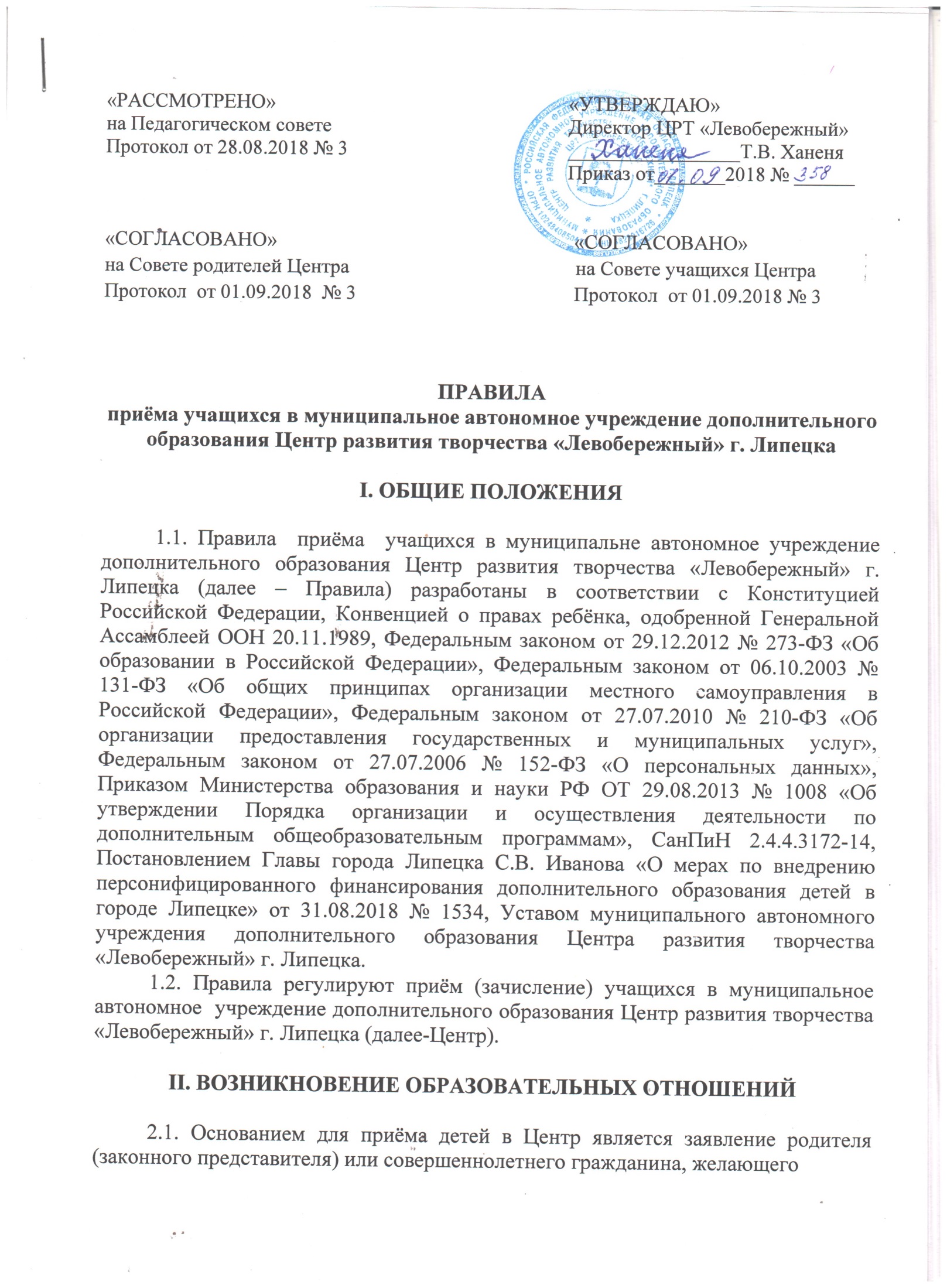 